Potluck Table and/or Cohort Activity:  There is much to celebrate here!   But, there is also more work to be done.    Here is the data from Mark 2 and Mark 3.  Take a moment to compare and identify some positive insights ( + ) and some areas of improvement (  ).  Set a few goals for yourself and your department that will maintain the ( + ) and improve the (  ).  Write those down below and share with you table/cohort.  We are a data driven school!Quarter 1 Mark 2Scholarship Warning Mark 3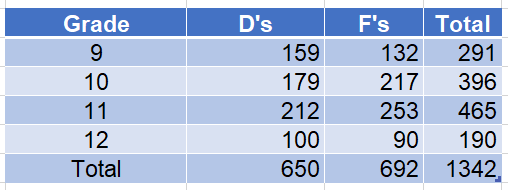 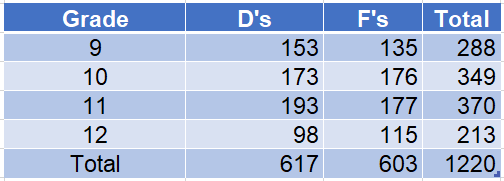 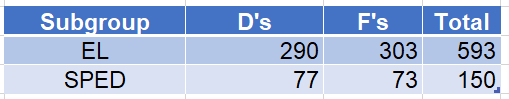 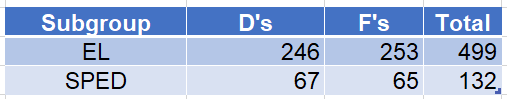 ( + )(  )Goals:Goals:Quarter 1 Mark 2Scholarship Warning Mark 3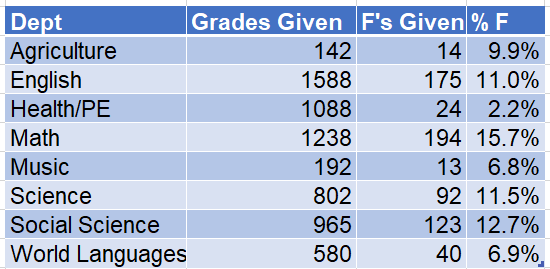 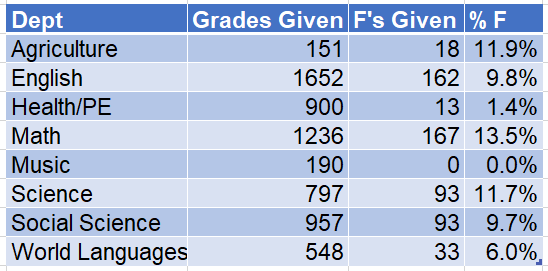 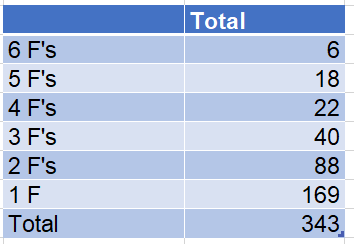 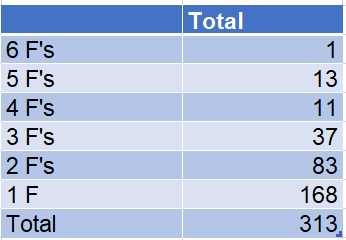 ( + )(  )Goals:Goals: